Location: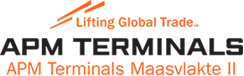 Subjects:Subjects:APM terminal Maasvlakte IIEuropaweg 910Harbournumber 8410MVII.security@apmterminal.com  Tel: +31 (0) 10 7549773Personal informationAdditional informationCompany informationSCC trainingHSSE declarationPersonal informationAdditional informationCompany informationSCC trainingHSSE declarationPERSONAL INFORMATIONPERSONAL INFORMATIONPERSONAL INFORMATIONPERSONAL INFORMATIONPERSONAL INFORMATIONPERSONAL INFORMATIONFamily Name:First name:Date of Birth (dd-mm-jjjj):Registration plate:Nationality:GSM- or phonenumber:COMPANY INFORMATIONCOMPANY INFORMATIONCOMPANY INFORMATIONCOMPANY INFORMATIONCOMPANY INFORMATIONCOMPANY INFORMATIONFill out when apllicable:Paid employment, see 1Paid employment, see 1Self employed, see 2Paid employmentPaid employmentPaid employmentPaid employmentPaid employmentPaid employmentWho pays your salary:Who pays your salary:Who pays your salary:Who pays your salary:Who pays your salary:Who pays your salary:Employer:Contact:Street and number:Emergency phonenumber:Zip code: Country:City:GSM- or phonenumber:Function employee:Who do you work for:Self-employed personSelf-employed personSelf-employed personSelf-employed personSelf-employed personSelf-employed personName client:Street and number:Country:Zip code:GSM- or phonenumber:City:Function:Who do you work for:IDENTITY & LEGALITY OF LABORIDENTITY & LEGALITY OF LABORIDENTITY & LEGALITY OF LABORIDENTITY & LEGALITY OF LABORIDENTITY & LEGALITY OF LABORIDENTITY & LEGALITY OF LABOR       Number Passport:Valid thru (dd-mm-jjjj):       Number Identity Card:Valid thru (dd-mm-jjjj):       Number Driverlicense:Valid thru (dd-mm-jjjj):       Residence document type I +           valid Work Permit nr.:Valid thru (dd-mm-jjjj):Valid thru (dd-mm-jjjj):       Residence document type II +        valid Work Permit nr.:Valid thru (dd-mm-jjjj):Valid thru (dd-mm-jjjj):       Residence document type III +         valid Work Permit nr.:Valid thru (dd-mm-jjjj):Valid thru (dd-mm-jjjj):       Residence document type IV +        valid Work Permit nr.:Valid thru (dd-mm-jjjj):Valid thru (dd-mm-jjjj):       Official stamp with remark ‘Free to work’:       Official stamp with remark ‘Free to work’:       Official stamp with remark ‘Free to work’:       Yes           No       Yes           No       Yes           NoCERTIFICATES OF SAFETY TRAININGCERTIFICATES OF SAFETY TRAININGCERTIFICATES OF SAFETY TRAININGCERTIFICATES OF SAFETY TRAININGCERTIFICATES OF SAFETY TRAININGCERTIFICATES OF SAFETY TRAININGSCC Certificate:                                                      Yes                   NoSCC Certificate:                                                      Yes                   NoSCC Certificate:                                                      Yes                   NoSCC Certificate:                                                      Yes                   NoSCC Certificate:                                                      Yes                   NoSCC Certificate:                                                      Yes                   NoSCC Certificate number:        SCC Basis                Valid thru: First Aid               Valid thru:        SCC for Managers   Valid thru:Fire Fighting        Valid thru:HSSE DECLARATION  (with my signature)HSSE DECLARATION  (with my signature)HSSE DECLARATION  (with my signature)HSSE DECLARATION  (with my signature)         Yes                  No         Yes                  NoTo have attended the Apmt HSSE site introduction and presentation.(site regulations &  procedures)To have attended the Apmt HSSE site introduction and presentation.(site regulations &  procedures)To have attended the Apmt HSSE site introduction and presentation.(site regulations &  procedures)To have attended the Apmt HSSE site introduction and presentation.(site regulations &  procedures)To have received and understand the most recent APMT MVII  introductions.To have received and understand the most recent APMT MVII  introductions.To have received and understand the most recent APMT MVII  introductions.To have received and understand the most recent APMT MVII  introductions.To know the use of medication which can influence work (i.r. reaction response) is to be brought to the attention of the direct manager.To know the use of medication which can influence work (i.r. reaction response) is to be brought to the attention of the direct manager.To know the use of medication which can influence work (i.r. reaction response) is to be brought to the attention of the direct manager.To know the use of medication which can influence work (i.r. reaction response) is to be brought to the attention of the direct manager.Top reform work according the instructions noted above.Top reform work according the instructions noted above.Top reform work according the instructions noted above.Top reform work according the instructions noted above.The pas is only to be used for personal purpers. Transferring of the pas is prohibited.  The pas is only to be used for personal purpers. Transferring of the pas is prohibited.  The pas is only to be used for personal purpers. Transferring of the pas is prohibited.  The pas is only to be used for personal purpers. Transferring of the pas is prohibited.                     agreement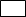                    agreementSignature employee:                                        Date (dd-mm-yyyy) of introductie:……………………………........                                   …………………………………………..Signature employee:                                        Date (dd-mm-yyyy) of introductie:……………………………........                                   …………………………………………..Signature employee:                                        Date (dd-mm-yyyy) of introductie:……………………………........                                   …………………………………………..Signature employee:                                        Date (dd-mm-yyyy) of introductie:……………………………........                                   …………………………………………..Signature employee:                                        Date (dd-mm-yyyy) of introductie:……………………………........                                   …………………………………………..Signature employee:                                        Date (dd-mm-yyyy) of introductie:……………………………........                                   …………………………………………..The employee is obliged, based on article 47 section 3 of the General law concerning Governmental Texas, to identify himself/herself on the work site. Identification can be performed by showing one of the following documents:Passport or ID Card;Dutch drivers licence;Foreigner documents, issued by;The employee is obliged, based on article 47 section 3 of the General law concerning Governmental Texas, to identify himself/herself on the work site. Identification can be performed by showing one of the following documents:Passport or ID Card;Dutch drivers licence;Foreigner documents, issued by;The employee is obliged, based on article 47 section 3 of the General law concerning Governmental Texas, to identify himself/herself on the work site. Identification can be performed by showing one of the following documents:Passport or ID Card;Dutch drivers licence;Foreigner documents, issued by;The employee is obliged, based on article 47 section 3 of the General law concerning Governmental Texas, to identify himself/herself on the work site. Identification can be performed by showing one of the following documents:Passport or ID Card;Dutch drivers licence;Foreigner documents, issued by;The employee is obliged, based on article 47 section 3 of the General law concerning Governmental Texas, to identify himself/herself on the work site. Identification can be performed by showing one of the following documents:Passport or ID Card;Dutch drivers licence;Foreigner documents, issued by;The employee is obliged, based on article 47 section 3 of the General law concerning Governmental Texas, to identify himself/herself on the work site. Identification can be performed by showing one of the following documents:Passport or ID Card;Dutch drivers licence;Foreigner documents, issued by;SECURITYSECURITYSECURITYSECURITYSECURITYSECURITYDate (dd-mm-jjjj):                                                                       ………………………………          Date (dd-mm-jjjj):                                                                       ………………………………          Date (dd-mm-jjjj):                                                                       ………………………………          Request handled by:                                                           ……………………………….................                                   Request handled by:                                                           ……………………………….................                                   Request handled by:                                                           ……………………………….................                                   Signature Security for PERMANENT badge:                                                                                                                                                                                                        ……………………………….................                           Signature Security for PERMANENT badge:                                                                                                                                                                                                        ……………………………….................                           Signature Security for PERMANENT badge:                                                                                                                                                                                                        ……………………………….................                           Signature Security for PERMANENT badge:                                                                                                                                                                                                        ……………………………….................                           Signature Security for PERMANENT badge:                                                                                                                                                                                                        ……………………………….................                           Signature Security for PERMANENT badge:                                                                                                                                                                                                        ……………………………….................                           Signature Security for TEMPORARY badge:                            Update 14 January 2019                                                                                                                                    ……………………………….................                           Signature Security for TEMPORARY badge:                            Update 14 January 2019                                                                                                                                    ……………………………….................                           Signature Security for TEMPORARY badge:                            Update 14 January 2019                                                                                                                                    ……………………………….................                           Signature Security for TEMPORARY badge:                            Update 14 January 2019                                                                                                                                    ……………………………….................                           Signature Security for TEMPORARY badge:                            Update 14 January 2019                                                                                                                                    ……………………………….................                           Signature Security for TEMPORARY badge:                            Update 14 January 2019                                                                                                                                    ……………………………….................                           